Zračni filtar, zamjena FE 40-2Jedinica za pakiranje: 2 komAsortiman: C
Broj artikla: 0093.1229Proizvođač: MAICO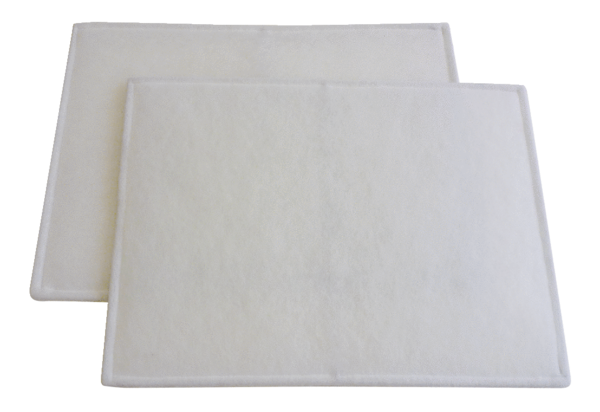 